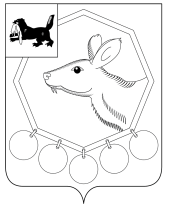 КОНТРОЛЬНО - СЧЕТНАЯ ПАЛАТАМО «Баяндаевский район»с.Баяндай								       « 18 » марта  2015г.ОТЧЕТО РАБОТЕ КОНТРОЛЬНО-СЧЕТНОЙ ПАЛАТЫМУНИЦИПАЛЬНОГО ОБРАЗОВАНИЯ «БАЯНДАЕВСКИЙ РАЙОН»ЗА 2014 ГОДРаздел 1. ОРГАНИЗАЦИЯ И СОДЕРЖАНИЕ РАБОТЫ КОНТРОЛЬНО-СЧЕТНОЙ ПАЛАТЫ МУНИЦИПАЛЬНОГО ОБРАЗОВАНИЯ «БАЯНДАЕВСКИЙ РАЙОН» В 2014 ГОДУНастоящий отчет Контрольно-счетной палаты муниципального образования «Баяндаевский район» о результатах проведенных контрольных и экспертно-аналитических мероприятий за 2014 год подготовлен в соответствии с требованиями ст.22 Положения о Контрольно-счетной палате муниципального образования «Баяндаевский район», утвержденного решением Думы от 04.10.2011г. №21/5, на основании ранее направленных в Думу муниципального образования «Баяндаевский район» материалов о проведенных контрольных мероприятиях, заключений по экспертизе проектов нормативных правовых актов, информационно-аналитических справок.Контрольно-счетная палата муниципального образования «Баяндаевский район» (далее – КСП района) в 2014 году осуществляла свою деятельность в соответствии с Уставом муниципального образования «Баяндаевский район», Положением о Контрольно-счетной палате муниципального образования «Баяндаевский район», иными нормативными правовыми актами Российской Федерации и Иркутской области на принципах законности, объективности и гласности. Основное внимание в контрольной, организационно-методической деятельности уделялось приоритетным направлениям муниципального финансового контроля, определенным действующим законодательством:- контролю за целевым, результативным и эффективным использованием средств местного бюджета;- контролю за фактическим и своевременным исполнением доходных и расходных статей бюджета;- контролю за соблюдением установленного порядка управления и распоряжения муниципальной собственностью;- экспертизе проекта бюджета муниципального образования «Баяндаевский район»;- внешней проверке годового отчета об исполнении бюджета муниципального образования «Баяндаевский район», годовых отчетов об исполнении бюджетов муниципальных образований Баяндаевского района;- экспертизе проектов решений Думы муниципального образования «Баяндаевский район»;- другим задачам в соответствии с бюджетным законодательством.В течение 2014 года КСП района принимала участие в разработке нормативно-правовых актов Думы и администрации муниципального образования «Баяндаевский район» по финансово-бюджетным вопросам, проводила анализ хода исполнения бюджета.Планирование и организация контрольных мероприятий осуществлялись в соответствии с Порядком планирования работы контрольно-счетной палаты муниципального образования МО «Баяндаевский район», утвержденным распоряжением председателя КСП, запросами Думы, мэра муниципального образования «Баяндаевский район», обращениями прокуратуры района и Контрольно-счетной палаты Иркутской области.В 2014 году проведено 51 контрольных и экспертных мероприятий (в 2013 году – 57), в том числе: 37 контрольных мероприятий, 1 аудит в сфере закупок и 26 экспертно-аналитических работ. Охвачено проверками 67 объектов, в том числе:Таблица 1По результатам проведенных контрольных и экспертных мероприятий в 2014 году подготовлено 103 различных аудиторских документа, в том числе:- 38 аудиторских актов;- 26 заключений;- 26 представлений и 13 предписаний для принятия мер по устранению выявленных нарушений.За 2014 год было отработано и исполнено 75 запроса и поручения Контрольно-счетной палаты Иркутской области, 6 запросов Совета контрольно-счетных органов Иркутской области, 12 запросов и поручений прокуратуры районаВ соответствии со статьей 4 Положения о Контрольно-счетной палате муниципального образования «Баяндаевский район» заключения и другие материалы направлялись председателю Думы, мэру муниципального образования «Баяндаевский район», в прокуратуру района для рассмотрения и принятия соответствующих решений. Материалы контрольных мероприятий также направлены субъектам проверок для устранения отмеченных в них нарушений и недостатков.Для методологического обеспечения реализации задач КСП МО «Баяндаевский район» в рамках реализации Федерального закона от 05.04.2013г. №44-ФЗ «О контрактной системе в сфере закупок товаров, работ, услуг для обеспечения государственных и муниципальных нужд» в 2014 году был утвержден Порядок проведения экспертно-аналитического мероприятия «Аудит в сфере закупок товаров, работ, услуг». В соответствии со статьей 11 Федерального закона от 07.02.2011г. №6-ФЗ «Об общих принципах организации и деятельности контрольно-счетных органов субъектов Российской Федерации и муниципальных образований» (далее – Федеральный закон 6-ФЗ) КСП МО «Баяндаевский район» в 2014 году был разработан и утвержден Стандарт муниципального финансового контроля 00003 «Подготовка, проведения и оформление результатов экспертно-аналитических мероприятий», также в течение 2014 года велась работа по разработке пяти стандартов осуществления деятельности по реализации полномочий контрольно-счетной палаты в соответствии с Федеральным законом 6-ФЗ, которые были утверждены в феврале текущего года.Раздел 2. ЭКСПЕРТНО-АНАЛИТИЧЕСКАЯ ДЕЯТЕЛЬНОСТЬ КСП РАЙОНАЭкспертно-аналитическая деятельность осуществлялась в рамках предварительного, текущего и последующего контроля в соответствии с планом работы КСП района по направлениям:- экспертиза проектов решений Думы по вопросам налоговой и бюджетной политики, управления и распоряжения муниципальной собственностью, в том числе проекта решения Думы о бюджете муниципального образования «Баяндаевский район» на 2015 год и плановый период 2016 и 2017 годов;- экспертиза отчета об исполнении бюджета МО «Баяндаевский район» за 2013 год;- анализ хода исполнения бюджета МО «Баяндаевский район» за 1 квартал,  полугодие и 9 месяцев 2014 года.В рамках исполнения соглашений с представительными органами сельских поселений района о передаче полномочий по внешнему муниципальному финансовому контролю:- экспертиза проектов решений представительных органов сельских поселений района о бюджете муниципальных образований района на 2015 год и плановый период 2016 и 2017 годов;- экспертиза отчетов об исполнении бюджета муниципальных образований района за 2013 год;- анализ хода исполнения бюджета муниципальных образований района за 1 квартал,  полугодие и 9 месяцев 2014 года.КСП района осуществлен значительный объем экспертно-аналитической работы. Всего выполнено 26 экспертно-аналитических работ, по результатам которых подготовлены и направлены в Думу и представительные органы сельских поселений района соответствующие экспертные заключения.1. Всего в течение года Контрольно-счетной палатой муниципального образования «Баяндаевский район» направлены в Думу и представительные органы сельских поселений района заключения на следующие проекты решений Думы:- «Об исполнении бюджета муниципального образования «Баяндаевский район» за 2013 год»;- «О внесении изменений в бюджет муниципального образования «Баяндаевский район» на 2014 год и плановый период 2015-2016 годов»;- «О бюджете муниципального образования «Баяндаевский район» на 2015 год и плановый период 2016 и 2017 годов";- Об исполнении бюджетов за 2013 год сельских поселений Баяндаевского района – 12 заключений;- О проектах бюджетов сельских поселений Баяндаевского района на 2015 год и плановый период 2016 и 2017 годов – 12 заключений. 2. Результаты контроля за соблюдением установленного порядка подготовки, рассмотрения и утверждения проекта бюджета района отражены в экспертизе проекта решения Думы о бюджете муниципального образования  «Баяндаевский район» на 2015 год и плановый период 2016 и 2017 годов. В заключении КСП представлен анализ соблюдения бюджетного законодательства при составлении проекта и представлении его в Думу МО «Баяндаевский район», порядка расчетов параметров основных показателей бюджета, проанализированы прогнозные макроэкономические показатели, принятые за базу в расчетах доходов бюджета. КСП района подробно проведен анализ всех разделов проекта. Проект решения Думы МО «Баяндаевский район» был подготовлен руководствуясь Положением о бюджетном процессе в муниципальном образовании «Баяндаевский район», которое было утверждено решением Думы района от 24.12.2012г. №32/4.В 2015 году Контрольно-счетная палата продолжит развитие экспертно-аналитического направления деятельности, являющегося одним из основных инструментов предварительного контроля.Раздел 3. ОСУЩЕСТВЛЕНИЕ КОНТРОЛЯ ЗА ИСПОЛЬЗОВАНИЕМФИНАНСОВЫХ РЕСУРСОВРезультаты проведенных КСП района в 2014 году проверок свидетельствуют о том, что использование средств районного бюджета осуществлялось правомерно и эффективно, однако выявлен ряд нарушений и недостатков.Контроль за исполнением бюджета муниципального образования «Баяндаевский район» проводился Контрольно-счетной палатой в форме последующего контроля при проведении внешней проверки отчета об исполнении бюджета района, а также плановых и тематических проверок. В отчетном периоде Контрольно-счетной палатой в рамках последующего контроля проведена внешняя проверка отчета об исполнении бюджета муниципального образования «Баяндаевский район» за 2013 год. Экспертиза исполнения бюджетов сельских поселений района за 2013 год, проверка организации финансирования и целевого использования бюджетных средств в сельских поселениях района согласно плана работы. В 2014 году КСП МО «Баяндаевский район» заключены Соглашение о взаимодействии с Эхирит-Булагатским межрайонным следственным отделом Следственного управления следственного комитета РФ по Иркутской области от 06.08.2014г. и Соглашение о взаимодействии с Межмуниципальным отделом МВД РФ «Эхирит-Булагатский» от 21.07.2014г. В соответствии с Порядком взаимодействия между прокуратурой Баяндаевского района и контрольно-счетной палатой МО «Баяндаевский район» от 28.09.2009г. проведено 31 контрольное мероприятие по проверке соблюдения законодательства при расходовании бюджетных средств, а также эффективного и экономного использования бюджетных средств.Проверка законного и результативного (эффективного и экономного) использования средств, выделенных на реализацию мероприятий перечня проектов народных инициатив за 2013 годПроверка проведена на основании поручение прокуратуры Баяндаевского района от 16.01.2014 №7-19 и в соответствии с Порядком взаимодействия между прокуратурой Баяндаевского района и контрольно-счетной палатой МО «Баяндаевский район» от 28.09.2009г.Проверкой выявлено: Поставленные цели проектов народных инициатив на 2013 год в муниципальных образованиях района достигнуты, что свидетельствует об эффективном использовании бюджетных средств. В реестрах расходных обязательств муниципальных образований района  на 2013 год муниципальный правовой акт, определяющий расходные обязательства по реализации мероприятий перечня проектов народных инициатив в 2013 году в муниципальном образовании, т.е. постановление главы муниципального образования об одобрении перечня проектов народных инициатив на территории сельского поселения не указано.По МО «Тургеневка» нарушены положения п. 14 ст. 55 Федерального закона Российской Федерации от 21.07.2005 №94-ФЗ «О размещении заказов на поставки товаров, выполнение работ, оказание услуг для государственных и муниципальных нужд».По МО «Половинка» не приняты предусмотренные в соответствии с частью 1 и 2 статьи 86 Бюджетного кодекса РФ муниципальные правовые акты определяющие расходные обязательства по реализации мероприятий перечня проектов народных инициатив.По МО «Покровка», «Ользоны», «Курумчинский», «Кырма», «Баяндай», «Хогот» нарушение п.3 ст. 18 Федерального закона от 21.07.2005г. №94-ФЗ «О размещении заказов на поставки товаров, выполнение работ, оказание услуг для государственных и муниципальных нужд» в части направления в Управление федерального казначейства в трехдневный срок для размещения на официальном сайте сведений о заключении контракта, его изменении и исполнении.По МО «Ользоны» при производстве ремонта дороги на «Волчий ключ» в д. Кокорино Баяндаевского района Иркутской области согласно муниципального контракта №2 от 09.09.2013г. с ООО «ГОССТРОЙ-Байкал» на 105000 руб. подрядчиком - ООО «ГОССТРОЙ-Байкал»  были нарушены сроки выполнения работ, а со стороны заказчика - администрации МО «Ользоны» не было предъявлено требование об уплате неустойки в связи с нарушением срока выполнения работ, что повлекло за собой несоблюдение принципа эффективности использования бюджетных средств, что привело к недополучению доходов в бюджет поселения в сумме  1876,87 руб. (1/300*8,25/100*65*105000руб.), (ст. 34 Бюджетного кодекса Российской Федерации). Принятые меры: прокуратурой и контрольно-счетной палатой внесены представления.Проверка целевого использования средств федерального и областного  бюджетов, выделенных областному государственному автономному учреждению «Баяндаевский лесхоз», а также собственных средств за 2013 год Проверка проведена на основании поручение прокуратуры Баяндаевского района от 28.02.2014г. №7-19/25 и в соответствии с Порядком взаимодействия между прокуратурой Баяндаевского района и контрольно-счетной палатой МО «Баяндаевский район» от 28.09.2009г.Проверкой выявлено: Нарушения инструкции по бухгалтерскому учету. Израсходовано подотчетных средств без оправдательных документов из областного бюджета 20544,00 руб., средств из собственных доходов 122387,64 руб. Итого: 142931,64 руб.Принятые меры: Прокуратурой проведена проверка Проверка целевого использования бюджетных средств, выделенных в рамках долгосрочных целевых программ «Развитие сельского хозяйства и регулирование рынков сельскохозяйственной продукции, сырья и продовольствия в Иркутской области на 2013 - 2020 годы» и «Социальное развитие села Иркутской области на 2011-2014 годыПроверка проведена на основании поручение прокуратуры Баяндаевского района от 01.04.2014г. №7-21/4 и в соответствии с Порядком взаимодействия между прокуратурой Баяндаевского района и контрольно-счетной палатой МО «Баяндаевский район» от 28.09.2009г.В рамках реализации мероприятий долгосрочной целевой программы Иркутской области «Социальное развитие села Иркутской области на 2011 - 2014 годы» в 2011 году выплат не было, в 2012 году трем крестьянским (фермерским) хозяйствам Баяндаевского района выделены гранты в сумме 1442700,00 руб. каждому на развитие хозяйства и увеличение объема реализуемой сельскохозяйственной продукции в целях возмещения затрат в соответствии с планом расходов на развитие хозяйства, не возмещаемых в рамках иных направлений долгосрочной целевой программы Иркутской области «Развитие сельского хозяйства и регулирование рынков сельскохозяйственной продукции, сырья и продовольствия в Иркутской области на 2013 - 2020 годы».         В 2013 году 12 крестьянским (фермерским) хозяйствам района выделены аналогичные гранты в сумме 1450000,00 каждому хозяйству. Отчеты о расходовании средств грантов в Министерство сельского хозяйства из получателей 2012 года сдали все фермеры, из получателей 2013 года сдали 11 фермеров, 1 фермер на момент проверки грант не использовал.Проверка проведена выборочно, охвачено 25% получателей субсидий и грантов, т.е. 24 хозяйства. Нецелевое использование средств, выделенных на реализацию мероприятий долгосрочных целевых программ  Иркутской области «Развитие сельского хозяйства и регулирование рынков сельскохозяйственной продукции, сырья и продовольствия в Иркутской области на 2013 - 2020 годы» и «Социальное развитие села Иркутской области на 2011 - 2014 годы» не выявлено.Проверка законного и результативного (эффективного и экономного) использования средств, выделенных на реализацию мероприятий перечня проектов народных инициатив за 2013 год учреждениям сферы культуры и образования МО «Баяндаевский район»Проверка проведена на основании поручение прокуратуры Баяндаевского района от 16.01.2014 №7-19 и в соответствии с Порядком взаимодействия между прокуратурой Баяндаевского района и контрольно-счетной палатой МО «Баяндаевский район» от 28.09.2009г.Проверкой выявлено: нарушение п.3 ст. 18 Федерального закона от 21.07.2005г. №94-ФЗ «О размещении заказов на поставки товаров, выполнение работ, оказание услуг для государственных и муниципальных нужд» в части направления в Управление федерального казначейства в трехдневный срок для размещения на официальном сайте сведений о заключении контракта, его изменении и исполнении.Поставленные цели проектов народных инициатив на 2013 год в муниципальном образовании «Баяндаевский район» достигнуты, что свидетельствует об эффективном использовании бюджетных средств.Принятые меры: Контрольно-счетной палатой внесено представление.Проверка по отдельным вопросам деятельности МУП МО «Баяндаевский район», МУП «Бытовик», МУП «Гаханы»за 2013 год и I квартал 2014 года Проверка проведена на основании поручение прокуратуры Баяндаевского района от 15.04.2014г. №7-19 и в соответствии с Порядком взаимодействия между прокуратурой Баяндаевского района и контрольно-счетной палатой МО «Баяндаевский район» от 28.09.2009г.По МУП МО «Баяндаевский район» нарушений не выявлено.По МУП «Гаханы» выявлено: отсутствуют калькуляция и обоснование цен и тарифов, а также документы по согласованию тарифов со службой по тарифам Иркутской области.Документы по начислению заработной платы, табеля выходов, начисления налогов и взносов на Предприятии не ведутся.По расходам на другие нужды (канцелярские, хозяйственные расходы, приобретение запасных частей и др.) средства расходуются без составления авансовых отчетов, по расходам на ГСМ путевые листы не составляются, к проверке представлены кассовые и товарные чеки. Учет и списание приобретенных материальных запасов на Предприятии не ведется.Не соблюдается «Положение о порядке ведения кассовых операций с банкнотами и монетой Банка России на территории Российской Федерации» (утвержденное Банком России 12.10.2011 №373-П): не установлен лимит остатка кассы, не ведется кассовая книга, средства расходуются без оформления расходных кассовых ордеров.По МУП «Бытовик» отсутствуют калькуляция и обоснование цен и тарифов, а также документы по согласованию тарифов со службой по тарифам Иркутской области.За поение скота и раздачу воды во флягах населению задолженность установить невозможно, так как учет водозабора и раздачи воды по скважинам не ведется.Меры по погашению кредиторской и дебиторской задолженности Предприятием не принимались.По расходам на ГСМ путевые листы не составляются, к проверке представлены кассовые и товарные чеки. Учет и списание приобретенных материальных запасов на Предприятии не ведется.Принятые меры: Контрольно-счетной палатой внесено представление.Проверка организации финансирования и целевого использования средств муниципального бюджета, выделенных в 2013 году Редакции газеты «Заря»Проверка проведена на основании плана работы Контрольно-счетной палатыПроверкой выявлено: нарушения инструкции по применению единого плана счетов бухгалтерского учетаВ нарушение статьи 10 Федерального закона от 06.12.2011г. №402-ФЗ (ред. от 28.12.2013) «О бухгалтерском учете», регистры бухгалтерского учета для регистрации данных, содержащихся в первичных учетных документах (журналы операций, Главная книга) в Учреждении не ведутся, их формы своевременно не утверждены руководителем учреждения.Кассовые операции ведутся с нарушениями Положения о порядке ведения кассовых операций с банкнотами и монетой Банка России на территории Российской Федерации (утв. Банком России 12.10.2011г. №373-П) (далее – Положение 373-П).За размещение объявлений и рекламных материалов Учреждением через кассу за 2013 год получено 45303,63 руб., в нарушение п.1.4. Положения 373-П, а также п.4.5 Положения о платных услугах средства на счет Учреждения не вносились, расходовались на нужды Учреждения из кассы, в нарушение ст.13 Закона о бухгалтерском учете эти средства в годовой бухгалтерской отчетности Учреждения не отражены, что является грубым нарушением правил ведения бухгалтерского учета и представления бухгалтерской отчетности. В нарушение п.4.8 Положения об оплате труда отсутствуют дополнительные соглашения к трудовому договору о размере стимулирующих выплат руководителю Учреждения, так за период с апреля по декабрь 2013 года руководителю Учреждения без соответствующих соглашений выплачены стимулирующие выплаты на общую сумму 85665,50 руб., также сам трудовой договор к проверке не представлен.В нарушение п.8.1 отсутствуют приказы о размерах окладов работников Учреждения, размерах компенсационных и стимулирующих выплат. В Положении об оплате труда отсутствуют критерии, по которым полагаются выплаты стимулирующего характера работникам Учреждения.В нарушение п.6.4 Положения об оплате труда премирование работников Учреждения (по итогам квартала, года), включая руководителя, производится по приказу руководителя без учета мнения учредителяВ течение всего проверяемого периода начисление заработной платы и отпускных работникам Учреждения начисляется в таблицах произвольной формы, фонд оплаты труда ежемесячно главным редактором не утверждается, в документах начисления заработной платы и отпускных отсутствуют реквизиты и подписи, что является нарушением ст.9 Закона о бухгалтерском учете.Учет материальных запасов в учреждении не ведется, хотя за 2013 год приобретено материальных запасов (по годовой бухгалтерской отчетности) на сумму 50878,00 руб. В связи с многочисленными нарушениями, выявленными проверкой, контрольно-счетной палатой было принято решение в 4 квартале 2014 года провести повторную проверку данного учреждения. При повторной проверке выявлено: В нарушение пункта 3 ст.182 Гражданского кодекса РФ руководитель Учреждения, являясь его представителем совершил сделку в отношении себя лично, а именно: на основании приказа руководителя Учреждения от 10.01.2014г. №3 Учреждением  был заключен договор аренды автотранспортного средства (далее – ТС) с правом выкупа от 10.01.2014г. (копия прилагается)  с физическим лицом Вахрамеевым Борисом Владимировичем, который одновременно является руководителем Учреждения следовательно возникает конфликт интересов предусмотренный статьей 27 Федерального закона от 12.01.1996г. №7-ФЗ «О некоммерческих организациях», в нарушение вышеуказанной статьи, руководитель Учреждения Вахрамеев Б.В., являющийся также арендодателем по договору аренды ТС, т.е. в соответствии с вышеуказанным законом – заинтересованным лицом, не сообщил о своей заинтересованности соответствующему органу, осуществляющему функции и полномочия учредителя, т.е. администрации МО «Баяндаевский район», а также данная сделка не была  одобрена соответствующим органом, осуществляющим функции и полномочия учредителя – администрацией МО «Баяндаевский район». Сделка, в совершении которой имеется заинтересованность и которая совершена с нарушением требований данной статьи, может быть признана судом недействительной.Стоимость арендованного  ТС, указанная в п.1.4. договора по согласованию между сторонами составляет 250000,00 руб., документы, подтверждающие указанную стоимость, отсутствуют. Арендная плата согласно п.1.5. договора составляет 30000,00 руб., расчет и обоснование размера арендной платы отсутствуют.Арендная плата по договору в размере 30000,00 руб. выплачивалась безналичным расчетом ежемесячно с января по сентябрь текущего года в полном объеме, сумма выплат за данный период составила 270000,00 руб., что подтверждается платежными поручениями.В нарушение пунктов 2, 4 ст.226 Налогового кодекса РФ исчисление сумм и уплата налога на доходы физических лиц в отношении арендной платы при ее фактической выплате Учреждением не производилось, результате чего недополучено в бюджет 35100,00 руб. Принятые меры: Контрольно-счетной палатой материалы направлены в Эхирит-Булагатский межрайонный следственный отдел СУ СК РФ по Иркутской области, в возбуждении уголовного дела отказано, администрацией района проведена служебная проверка, в настоящее время восстановлено 15300,00 руб..Выездная проверка законного и результативного (эффективного и экономного) использования средств, выделенных на реализацию мероприятий перечня проектов народных инициатив за 2013 годПроверка проведена на основании поручение прокуратуры Баяндаевского района от 16.01.2014 №7-19 и в соответствии с Порядком взаимодействия между прокуратурой Баяндаевского района и контрольно-счетной палатой МО «Баяндаевский район» от 28.09.2009г. в следующих сельских поселениях: Тургеневка, Васильевск, Половинка, Хогот.Нарушений не выявлено.Проверка организации финансирования и целевого использования средств муниципального бюджета, выделенных в 2013 году МБОУ Хоготовская СОШПроверка проведена на основании плана работы Контрольно-счетной палатыПроверкой выявлено: В нарушение статьи 10 Закона о бухгалтерском учете, регистры бухгалтерского учета для регистрации данных, содержащихся в первичных учетных документах (журналы операций, Главная книга) в Учреждении не ведутся, их формы своевременно не утверждены руководителем учреждения.В течение всего проверяемого периода начисление заработной платы и отпускных работникам Учреждения начисляется в таблицах произвольной формы, фонд оплаты труда ежемесячно директором Учреждения не утверждается, в документах начисления заработной платы и отпускных отсутствуют реквизиты и подписи, что является нарушением ст.9 Закона о бухгалтерском учете.Принятые меры: Контрольно-счетной палатой внесено представление.Проверка законности и обоснованности установления тарифов на услуги МУП «Гаханы», МУП «Бытовик»Проверка проведена на основании поручение прокуратуры Баяндаевского района от 07.07.2014г. №7-19 и в соответствии с Порядком взаимодействия между прокуратурой Баяндаевского района и контрольно-счетной палатой МО «Баяндаевский район» от 28.09.2009г.По МУП «Гаханы» выявлено: Документы по согласованию тарифов со службой по тарифам Иркутской области отсутствуют.В тариф включен  «Налог на недра» в сумме 1750 руб., такая формулировка в Налоговом кодексе РФ отсутствует, согласно ст.334 Налогового кодекса РФ налогоплательщиками налога на добычу полезных ископаемых признаются организации и индивидуальные предприниматели, признаваемые пользователями недр в соответствии с законодательством Российской Федерации, МУП «Гаханы» не являются пользователями недр при заборе воды для населения.Своевременно не внесены изменения в тарифы.Нарушены сроки установления тарифов, установленные п.8 Правил регулирования тарифов в сфере водоснабжения и водоотведения, утвержденных постановлением Правительства РФ от 13.05.2013г. №406 «О государственном регулировании тарифов в сфере водоснабжения и водоотведения», в соответствии с которыми тарифы устанавливаются органами регулирования тарифов до начала очередного периода регулирования, но не позднее 20 декабря года, предшествующего началу очередного периода регулирования.В нарушение ст.7 Федерального закона от 30.12.2004г. №210-ФЗ «Об основах регулирования тарифов организаций коммунального комплекса» отсутствует Программа организации коммунального комплекса - программа деятельности организации по обеспечению оказания услуг в сфере утилизации, обезвреживания и захоронения твердых бытовых отходов.В нарушение п.19 Правил регулирования тарифов, надбавок и предельных индексов в сфере деятельности организаций коммунального комплекса, утвержденных постановлением Правительства РФ от 14.07.2008г. №520 «Об основах ценообразования и порядке регулирования тарифов, надбавок и предельных индексов в сфере деятельности организаций коммунального комплекса» (далее – Правила регулирования тарифов организации коммунального комплекса) отсутствует решение о применении метода регулирования тарифов на товары и услуги организаций коммунального комплекса.По МУП «Бытовик» выявлено: В тарифах 2014 года в части «Заработная плата» расходы занижены, так как  согласно Федеральному закону от 19.06.2000 года №82-ФЗ «О минимальном размере оплаты труда» минимальный размер оплаты труда  с 01.01.2014г. – 5554 руб. в месяц.В нарушение ст.7 Федерального закона от 30.12.2004г. №210-ФЗ «Об основах регулирования тарифов организаций коммунального комплекса» отсутствует Программа организации коммунального комплекса - программа деятельности организации по обеспечению оказания услуг в сфере утилизации, обезвреживания и захоронения твердых бытовых отходов.Отсутствуют расчеты (сметы) по расходам на текущий ремонт, включенные в состав тарифов. Отсутствует калькуляция платы за предоставление услуги общественной бани.В нарушение п.19 Правил регулирования тарифов, надбавок и предельных индексов в сфере деятельности организаций коммунального комплекса, утвержденных постановлением Правительства РФ от 14.07.2008г. №520 «Об основах ценообразования и порядке регулирования тарифов, надбавок и предельных индексов в сфере деятельности организаций коммунального комплекса» (далее – Правила регулирования тарифов организации коммунального комплекса) отсутствует решение о применении метода регулирования тарифов на товары и услуги организаций коммунального комплекса.В нарушение п.14. Правил регулирования тарифов организации коммунального комплекса отсутствуют документы по проверке соответствия рассчитанных тарифов и надбавок финансовым потребностям для реализации производственной и (или) инвестиционной программ, проверку соблюдения предельных индексов и оценку доступности товаров и услуг организации коммунального комплекса для потребителей.Нарушены сроки установления тарифов, установленные п.8 Правил регулирования тарифов в сфере водоснабжения и водоотведения, утвержденных постановлением Правительства РФ от 13.05.2013г. №406 в соответствии с которыми тарифы устанавливаются органами регулирования тарифов до начала очередного периода регулирования, но не позднее 20 декабря года, предшествующего началу очередного периода регулирования.Принятые меры: Контрольно-счетной палатой внесено представление.Проверка исполнения бюджетамуниципального образования «Хогот» за 2013год	Проверка проведена на основании плана работы Контрольно-счетной палаты и соглашения о передаче полномочий по внешнему муниципальному финансовому контролю, заключенному 27.12.2011 года. 	Проверкой выявлено: В результате проверки кассовых документов администрации МО «Хогот» установлена недостача денег в кассе, которая в совокупности составляет 30104,28 руб.	Неверное применение нормативно-правовых актов Иркутской области администрацией МО «Хогот» привело к ошибкам в определении окладов муниципальных служащих администрации муниципального образования «Хогот», определении размеров надбавок к заработной плате, размера ежемесячного денежного поощрения, которые затем были применены в Положении по оплате труда муниципальных служащих МО «Хогот» и штатном расписании администрации МО «Хогот».Принятые меры: Контрольно-счетной палатой внесено представление.Мониторинг деятельности администрации муниципального образования «Баяндаевский район», администраций муниципальных образований: «Курумчинский», «Люры», «Ользоны», «Кырма», «Хогот», «Нагалык», «Покровка»  в сфере закупок товаров, работ, и услуг в рамках осуществляемого аудита закупок за период 01.01.2014г. – 01.09.2014г.Проверка проведена на основании поручение прокуратуры Баяндаевского района от 07.07.2014г. №7-19 и в соответствии с Порядком взаимодействия между прокуратурой Баяндаевского района и контрольно-счетной палатой МО «Баяндаевский район» от 28.09.2009г.В Соглашениях о передаче полномочий в сфере закупок определен более широкий объем полномочий передаваемый от администраций муниципальных образований поселений администрации муниципального района, нежели определенный частью 9 статьи 26 Федерального закона №44-ФЗ. Администрациями муниципальных образований: «Курумчинский», «Люры», «Ользоны», «Кырма», «Хогот», «Нагалык», «Покровка» не реализованы положения Федерального закона №44-ФЗ предусмотренных частью 3 статьи 26 и статьей 38 данного закона, о чем указано выше.В нарушение пункта 2  статьи 39 Федерального закона №44-ФЗ в администрации МО «Баяндаевский район» отсутствует внутренний документ о порядке работы единой комиссии по осуществлению закупок путем проведения конкурсов, аукционов и запросов котировок для определения поставщиков (подрядчиков, исполнителей) в целях заключения с ними контрактов на поставки товаров (выполнение работ, оказание услуг) для муниципальных нужд Баяндаевского района.В нарушение части 10 статьи 26 Федерального закона №44-ФЗ в решении о наделении полномочиями уполномоченного органа – постановлении Мэра МО «Баяндаевский район» от 17.02.2014г. №19 «О централизации закупок» отсутствует порядок взаимодействия заказчика и уполномоченного органа (учреждения).Принятые меры: Контрольно-счетной палатой внесено представление, должностное лицо привлечено к дисциплинарной ответственности.Проверка организации финансирования и целевого использования средств муниципального бюджета, выделенных в 2013 годуМБОУ Васильевская СОШПроверка проведена на основании плана работы Контрольно-счетной палаты. Проверкой выявлено: При проверке данных Главной книги выявлено, что обороты, отраженные в Главной книге Учреждения не соответствуют данным первичных бухгалтерских документов, а также данным, представленным в годовой бухгалтерской отчетности Учреждения за проверяемый период, из чего следует, что Главная книга Учреждения ведется с нарушениями п.2 ст.10 Закона о бухгалтерском учете.Авансовые отчеты на сумму 37821,81 руб. отсутствуют	В нарушение ст.73 Бюджетного кодекса Российской Федерации в Учреждении не ведется реестр закупок, осуществляемых без заключения государственных или муниципальных контрактов.В нарушение п.5.1. Федерального закона 94-ФЗ Учреждением не размещен план-график размещения заказов на проверяемый период на официальном сайте. В течение всего проверяемого периода начисление заработной платы и отпускных работникам Учреждения начисляется в таблицах произвольной формы, фонд оплаты труда ежемесячно директором Учреждения не утверждается, в документах начисления заработной платы и отпускных отсутствуют реквизиты и подписи, что является нарушением ст.9 Закона о бухгалтерском учете.Документы по оприходованию основных средств, а также инвентарные карточки отсутствуют.Принятые меры: Контрольно-счетной палатой внесено представление, главный бухгалтер привлечена к дисциплинарной ответственности.Проверка исполнения законодательства о доступном дошкольном образовании в Баяндаевском районеПроверка проведена на основании поручение прокуратуры Баяндаевского района от 23.10.2014г. №7-19 и в соответствии с Порядком взаимодействия между прокуратурой Баяндаевского района и контрольно-счетной палатой МО «Баяндаевский район» от 28.09.2009г.Проверкой выявлено: При изменении объемов финансирования изменения в муниципальные задания своевременно не вносились.Нормативно-правовые акты регламентирующие порядок взимания и расходования родительской платы ни органами местного самоуправления района, ни дошкольными образовательными организациями района не издавались, за исключением Баяндаевского детского сада №1 «Колокольчик».Принятые меры: Контрольно-счетной палатой внесено представление.Проверка исполнения бюджета МО «Курумчинский» за 2013 год и 9 месяцев 2014 годаПроверка проведена на основании плана работы Контрольно-счетной палаты. Проверкой выявлено: Постановлением главы администрации МО «Курумчинский» от 02.12.2013г. №68/1 утверждено Положение об учетной политике МБУК КИЦ МО «Курумчинский» на 2014 год, в подпункте 6.2 которого говорится – «Основные средства, стоимость которых не превышает 10000 руб. списываются на расходы единовременно после ввода в эксплуатацию», что является нарушением  пунктов 38, 50 Инструкции 157н.В нарушение ч. 2 ст. 8 Федерального закона от 06.12.2011 N 402-ФЗ "О бухгалтерском учете", п. 6 Инструкции 157н нет приказа или распоряжения главы администрации МО «Курумчинский» об утверждении Положения об учетной политике  в администрации МО «Курумчинский», при этом как указано выше Положение об учетной политике  в администрации МО «Курумчинский» утверждено решением Думы МО «Курумчинский» от 26.12.2013г. №13/2 «Об утверждении Положения об учетной политике администрации муниципального образования «Курумчинский».В нарушение ч. 2 ст. 8 Федерального закона от 06.12.2011 N 402-ФЗ "О бухгалтерском учете", п. 6 Инструкции 157н в Положении об учетной политике МБУК КИЦ МО «Курумчинский» отсутствует утверждающая подпись директора МБУК КИЦ МО «Курумчинский» и нет приказа директора МБУК КИЦ МО «Курумчинский» об утверждении данного положения, при этом как указано выше Положение об учетной политике МБУК КИЦ МО «Курумчинский» утверждено Постановлением главы администрации МО «Курумчинский» от 02.12.2013г. №68/1.В подпункте 4.1 Положения об учетной политике МБУК КИЦ МО «Курумчинский» определено, что бюджетный и налоговый учет в организации ведется в соответствии с Приказом Министерства финансов Российской Федерации от 06.12.2010г. №162н «Об утверждении Плана счетов бюджетного учета и Инструкции по его применению», однако в данном приказе указано, что Положения настоящего Приказа применяются к государственным (муниципальным) бюджетным, автономным учреждениям, осуществляющим в соответствии с законодательством Российской Федерации полномочия по исполнению публичных обязательств перед физическим лицом, подлежащих исполнению в денежной форме. Так как МБУК КИЦ МО «Курумчинский» не исполняет никаких публичных обязательств перед физическими лицами, подлежащих исполнению в денежной форме в целях бухгалтерского учета необходимо применять положения Приказа Минфина РФ от 16.12.2010 N 174н «Об утверждении Плана счетов бухгалтерского учета бюджетных учреждений и Инструкции по его применению». По результатам проверки установлена общая сумма неудержанного НДФЛ в составила 2808 руб. Принятые меры: Контрольно-счетной палатой внесено представление.Проверка целевого характера использования субсидий на реализацию мероприятий в рамках долгосрочной целевой программы Иркутской области «Чистая вода» на 2012-2014 годы и подпрограммы «Чистая вода»  государственной программы Иркутской области «Развитие жилищно-коммунального хозяйства Иркутской области» на 2014-2018 годы в МО «Хогот», «Нагалык», «Покровка»Проверка проведена на основании поручение прокуратуры Баяндаевского района от 28.11.2014г. №7-19 и в соответствии с Порядком взаимодействия между прокуратурой Баяндаевского района и контрольно-счетной палатой МО «Баяндаевский район» от 28.09.2009г.Проверкой выявлено: Согласно представленных актов, работы по бурению скважины в д. Нухунур Баяндаевского района Иркутской области в рамках реализации мероприятий подпрограммы «Чистая вода»  государственной программы Иркутской области «Развитие жилищно-коммунального хозяйства Иркутской области» на 2014-2018 годы выполнены, стоимость составила 764159,24 руб. администрацией Муниципального образования «Нагалык» произведена оплата в части софинансирования проекта в сумме 18700 руб., на момент проверки субсидия на реализацию мероприятий подпрограммы «Чистая вода»  государственной программы Иркутской области «Развитие жилищно-коммунального хозяйства Иркутской области» на 2014-2018 годы в бюджет МО «Нагалык» не поступила.В результате проверки и на основании представленных документов можно сделать вывод об использовании субсидий на реализацию мероприятий в рамках долгосрочной целевой программы Иркутской области «Чистая вода» на 2012-2014 годы по целевому назначению.В результате проверки и на основании представленных документов можно сделать вывод об использовании субсидий на реализацию мероприятий подпрограммы «Чистая вода»  государственной программы Иркутской области «Развитие жилищно-коммунального хозяйства Иркутской области» на 2014-2018 годы по целевому назначению.Проверка целевого характера использования субсидий выделенных в рамках подпрограммы «Подготовка объектов коммунальной инфраструктуры Иркутской области в отопительному сезону в 2011-2013 годах» долгосрочной целевой программы «Модернизация объектов коммунальной инфраструктуры Иркутской области на 2011-2013 годы» муниципальному образованию «Баяндаевский район» на капитальный ремонт котельного и котельно-вспомогательного оборудования в угольной котельной МБОУ «Ользоновская СОШ»Проверка проведена на основании поручение прокуратуры Баяндаевского района от 28.11.2014г. №7-19 и в соответствии с Порядком взаимодействия между прокуратурой Баяндаевского района и контрольно-счетной палатой МО «Баяндаевский район» от 28.09.2009г.Проверкой выявлено: В результате проверки можно сделать вывод об использовании субсидий выделенных в рамках подпрограммы «Подготовка объектов коммунальной инфраструктуры Иркутской области в отопительному сезону в 2011-2013 годах» долгосрочной целевой программы «Модернизация объектов коммунальной инфраструктуры Иркутской области на 2011-2013 годы» муниципальному образованию «Баяндаевский район» на капитальный ремонт котельного и котельно-вспомогательного оборудования в угольной котельной МБОУ «Ользоновская СОШ» в 2013 году по целевому назначению.Проверка целевого характера использования субсидий выделенных в рамках Программы «Модернизация объектов коммунальной инфраструктуры  Иркутской области на 2011-2013 годы» в 2013 году на строительство блочно-модульной котельной и инженерных сетей МБОУ «Нагалыкская СОШ»Проверка проведена на основании поручение прокуратуры Баяндаевского района от 28.11.2014г. №7-19 и в соответствии с Порядком взаимодействия между прокуратурой Баяндаевского района и контрольно-счетной палатой МО «Баяндаевский район» от 28.09.2009г.В результате проверки можно сделать вывод об использовании субсидий выделенных в рамках Программы «Модернизация объектов коммунальной инфраструктуры  Иркутской области на 2011-2013 годы» в 2013 году на строительство блочно-модульной котельной и инженерных сетей МБОУ «Нагалыкская СОШ» по целевому назначению.Раздел 4. ОСНОВНЫЕ РЕЗУЛЬТАТЫ КОНТРОЛЬНОЙДЕЯТЕЛЬНОСТИ КСП Всего в 2014 году Контрольно-счетной палатой проведено 51 контрольных и экспертных мероприятий. В соответствии с Порядком взаимодействия между прокуратурой Баяндаевского района и контрольно-счетной палатой МО «Баяндаевский район» от 28.09.2009г. проведено 31 контрольное мероприятие по проверке соблюдения законодательства при расходовании бюджетных средств, а также эффективного и экономного использования бюджетных средств.Общий объем проверенных средств в 2014 году составил 86950,9 тыс.руб. В ходе аудиторских проверок и экспертно-аналитической работы в 2014 году выявлены нарушения законодательства на общую сумму 5417,1 тыс. руб. В том числе неэффективно использованных средств – 375,0 тыс. рублей.Важным фактором результативности контрольных мероприятий является взаимодействие с прокуратурой района Баяндаевского района. Администрацией МО «Баяндаевский район» и проверенными учреждениями реализовано 14 предложений по результатам контрольных мероприятий КСП.К 5 виновным лицам по фактам выявленных нарушений в 2014 году применялись административные взыскания.Многие руководители проверяемых учреждений и организаций заинтересованно и конструктивно реагируют на замечания КСП, обращаются за советом и консультациями. Акты проверок приняты без возражений со стороны руководства объектов проверок.Контрольно-счетная палата района продолжает являться регулярным участником публичных слушаний по проектам бюджета на очередной финансовый год и отчетов о его исполнении.Объем документооборота за отчетный период составил 240 документов, из них 128 входящих, 112 исходящих. Материалы проверок размещены на сайте муниципального образования «Баяндаевский район».Информационная политика рассматривается Контрольной палатой в качестве одного из основных направлений своей работы и имеет целью информирование общества об участии органа внешнего финансового контроля в деятельности по дальнейшему оздоровлению финансов и повышению эффективности использования муниципальной собственности. В 2015 году планируется размещение информации о проделанной работе ежеквартально с направлением в Думу и администрацию района.Раздел 5. ФИНАНСОВОЕ И КАДРОВОЕ ОБЕСПЕЧЕНИЕ ДЕЯТЕЛЬНОСТИ КСПВ 2014 году Контрольно-счетная палата района действовала в составе трех штатных работников: председателя и двух инспекторов.В отчетном году инспекторы контрольно-счетной палаты закончили обучение и получили дипломы по специальности  «Аудитор государственного и муниципального управления» Института финансового контроля и аудита, учредителем которого является Ассоциация контрольно-счетных органов РФ. Инспекторы КСП района прошли курсы повышения квалификации в Межотраслевом центре повышения квалификации и профессиональной переподготовки государственных, муниципальных служащих Байкальского государственного университета экономики и права о чем получены удостоверения, а также принимали участие в семинарах, совещаниях и других мероприятиях, проведенных Контрольно-счетной палатой и Советом контрольно-счетных органов Иркутской области.Председатель КСП МО «Баяндаевский район» был избран членом Президиума Совета Контрольно-счетных органов Иркутской области. По итогам работы за 2013 год инспектор КСП была награждена Благодарностью Совета КСО ИР.Раздел 6. ВНЕШНИЕ СВЯЗИ КОНТРОЛЬНО-СЧЕТНОЙ ПАЛАТЫВ целях осуществления активного информационного обмена в 2014 г. продолжалось дальнейшее развитие взаимодействия с профессиональным содружеством контрольно-счетных органов России (Союз муниципальных контрольно-счетных органов РФ, Совет муниципальных контрольно-счетных органов Иркутской области). В отчетном периоде продолжалось сотрудничество КСП с правоохранительными органами. С сентября 2009 года действует Порядок взаимодействия КСП МО «Баяндаевский район» с прокуратурой района, подписанный в целях организации совместных мероприятий и информационного обмена. В 2013 году было проведено 6 совместных мероприятий. В 2014 году КСП МО «Баяндаевский район» заключены Соглашение о взаимодействии с Эхирит-Булагатским межрайонным следственным отделом Следственного управления следственного комитета РФ по Иркутской области от 06.08.2014г. и Соглашение о взаимодействии с Межмуниципальным отделом МВД РФ «Эхирит-Булагатский» от 21.07.2014г. Раздел 7. ВЫВОДЫИтоги контрольных мероприятий, проведенных Контрольно-счетной палатой в 2014 году, свидетельствуют о том, что в ходе формирования и исполнения бюджета в условиях перехода к программному бюджету имеются достаточные резервы совершенствования бюджетного процесса и бюджетных процедур, укрепления финансовой дисциплины.Проблемы совершенствования и усиления муниципального финансового контроля остаются не менее актуальными. В 2015 году Контрольно-счетная палата продолжит свою деятельность с учетом новых задач и требований Президента и Правительства РФ.Председатель Контрольно-счетной палатымуниципального образования «Баяндаевский район»Ю.Ф.  ДАМБУЕВОбъекты2013 г.2014г.Администрация и отраслевые органы администрации          43Муниципальные учреждения                                 1522Муниципальные унитарные предприятия                      -3Муниципальные образования                                1212Сельхозтоваропроизводители -26Прочие организации-1Итого:                                                    3167